Word of Life: June 2022Recommended dates are provided, but you are welcome to use these materials at any time!
Featured this Month…Special Edition: Dobbs Parish Leader Kit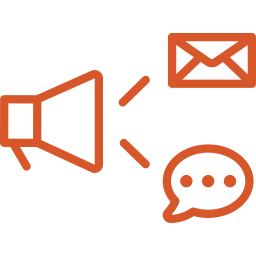  
Father’s Day Action Guide June 19, 2022


Religious Freedom Week: Life and Dignity for All
June 22-29, 2022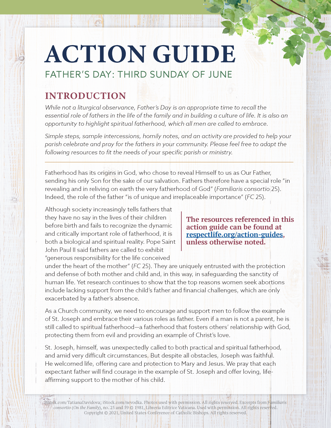 Religious Freedom Week 2022: Life and Dignity for All takes place June 22–29. The Week begins with the Feast of Sts. John Fisher and Thomas More, ends with the Solemnity of Sts. Peter and Paul, and includes the Feast of the Nativity of St. John the Baptist. Many resources are available to help the faithful pray, reflect, and take action on religious liberty, both here in this country and abroad. Resources, including graphics, lectionary notes, bulletin inserts, and daily prayers and reflections are available at usccb.org/ReligiousFreedomWeek. 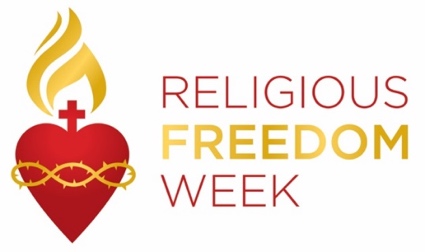 